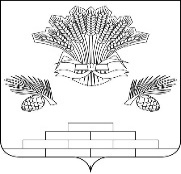 АДМИНИСТРАЦИЯ ЯШКИНСКОГО МУНИЦИПАЛЬНОГО ОКРУГА ПОСТАНОВЛЕНИЕ«21» сентября 2022 г. №959-п Яшкинский муниципальный округО присвоении адреса земельному участку поселок городского типа Яшкино, территория Ленинский 34А, ряд(ы) 2-й, земельный участок 35, кадастровый квартал: 42:19:0302011На основании процедуры инвентаризации, в целях упорядочения нумерации объектов недвижимого имущества, руководствуясь Федеральным законом Российской Федерации от 06.10.2003 № 131-ФЗ «Об общих принципах организации местного самоуправления в Российской Федерации», постановлением Правительства Российской Федерации от 19.11.2014 №1221 «Об утверждении Правил присвоения, изменения и аннулирования адресов», на основании заявления №1506 от 13.09.2022г. муниципального казенного учреждения «Управление имущественных отношений администрации Яшкинского муниципального округа», руководствуясь Уставом Яшкинского муниципального округа, администрация Яшкинского муниципального округа постановляет:Присвоить земельному участку в кадастровом квартале 42:19:0302011, площадью 33 кв. м., следующий адрес: Российская Федерация, Кемеровская область -Кузбасс, Яшкинский муниципальный округ, поселок городского типа Яшкино, территория Ленинский 34А, ряд(ы) 2-й, земельный участок 35.2. Контроль за исполнением настоящего постановления возложить на заместителя главы Яшкинского муниципального округа по строительству и агропромышленному комплексу – Л.Р. Юсупова.      3.  Настоящее постановление вступает в силу с момента подписания.  Глава Яшкинскогомуниципального округа   	                         		                              Е.М. Курапов